Panaszkezelési SzabályzatTalentum Angol-Magyar Két Tanítási Nyelvű Általános Iskola és Művészeti Szakgimnázium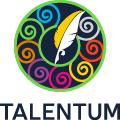 2021.1.ÁLTALÁNOS RÉSZBEVEZETÉSIntézményünk a beérkező panaszok hatékony kezelése, egységes szabályok szerinti kivizsgálása, feloldása érdekében hozta létre panaszkezelési szabályzatát.SZABÁLYZAT CÉLJAPanaszkezelési szabályzat célja, hogy panaszkezelés során az intézményben felmerülő problémákat, vitás helyzeteket a leghamarabb és legmegfelelőbb módon és szinten lehessen megoldani. ALAPELVEKPanasztételi jog illeti meg az intézmény tanulóit, törvényes képviselőit, valamint munkavállalóit.Olyan ügyekben lehet panaszt tenni, melyekben az iskola jogosult és köteles intézkedni. A panasztevőnek a panaszt a panaszkezelési szintek figyelembe vételével kell benyújtania.A panasz és annak jogosságát az intézmény köteles a megfelelő panaszkezelés szintjén megvizsgálni és elhárítani vagy ha szükséges, egy szinttel feljebb vinni.A panaszkezelési eljárás során intézményünk a belső szabályzatait (Házirend, SZMSZ), valamint a 2011. évi CXC. törvény a nemzeti köznevelésről és végrehajtási rendeleteit és a Panaszokról és közérdekű bejelentésekről szóló 2013. évi CLXV. törvényt veszi alapul.A panaszokat köteles megkülönböztetés nélkül, egyenlően, azonos szabályok szerint kezelni.A szabályzat azokra a problémákra, vitás helyzetekre vonatkozik, melyek az iskola dokumentumaiban (pl. Házirend, SZMSZ) nem kerültek szabályozásra.A Panaszkezelési Szabályzat, Házirend tartalmát minden tanulóval, azok törvényes képviselőjével, valamint alkalmazottal az iskolába lépéskor ismertetni kell.A PANASZ BEJELENTÉSÉNEK FORMÁI A PANASZKEZELÉS SZINTJEITanulók és törvényes képviselőjük esetén:1.szint: Panasszal érintett személy/szaktanár(panasz jellegénél fogva az 1. szint kihagyható)2. szint: Osztályfőnök és/vagy DÖK-öt segítő pedagógus 3. szint: Intézményvezető4. szint: FenntartóAlkalmazottak esetén:1.szint: Munkaközösség-vezető(panasz jellegénél fogva az 1. szint kihagyható)2.szint: Intézményvezető3.szint: Fenntartó A PANASZKEZELÉS FOLYAMATAHa a panaszos írásban megfogalmazza meg panaszát: azt minden esetben a titkárságon kell leadni, ahol a beadványt iktatják és a benyújtás napjától számított 15 naptári napon belül az intézmény a panaszosnak köteles írásban válaszolni. Szükség esetén az ügyintézés határideje egy alkalommal 15 naptári nappal meghosszabbítható.Ha a panaszos szóban („A panasz bejelentésének formái” címszó alatt leírtak szerint) tesz panaszt:1.Panaszkezelés a tanuló(k) és törvényes képviselőjük esetében:A panaszos a panasszal megkeresi az érintett személyt/szaktanárt, akivel – ha jogos a panasz - békés úton megbeszélik problémát és közös megoldást találnak az ügyben. Amennyiben a megegyezés nem jön létre és a panaszos továbbra is fenntartja panaszát vagy a panasz jellegénél fogva az 1. a szint nem alkalmazható, a panaszos az osztályfőnökhöz és/vagy a DÖK-öt segítő pedagógushoz fordul, aki aznap vagy másnap megvizsgálja a panaszt. Ha az nem jogos, tisztázza azt a panaszossal. Jogos panasz esetén az osztályfőnök és/vagy a DÖK-öt segítő pedagógus beszél az érintettekkel, ha eredményes a megbeszélés, sikerül feloldani a vitás helyzetet.Ha a megbeszélés nem vezet eredményre, a panaszos és az osztályfőnök és/vagy a DÖK-öt segítő pedagógus a Panaszkezelési Nyilvántartó Lap kitöltésével, írásos formában jelzik a panaszt az intézményvezetőnek. Az intézményvezető 3 munkanapon belül megvizsgálja annak jogosságát, amennyiben az nem jogos, tisztázza az ügyet a panaszossal. Ha a panasz jogos, 15 munkanapon belül egyeztet a panaszossal.  A panasz eredetétől függően az intézményvezető 1 hónap türelmi időt állapíthat meg, majd annak lejárta után újra megbeszélést tartanak, melyről jegyzőkönyv készül és az abban foglaltakat minden résztvevő aláírásával elfogad. Így az egyeztetés eredményes. A jegyzőkönyv a Panaszkezelési Nyilvántartó Lappal együtt iktatásra kerül, a dokumentumok kezeléséért az iskolatitkár felel.Ha a panaszos továbbra is fenntartja panaszát, nem zárul számára eredménnyel a panaszkezelési eljárás, a fenntartónak jelezheti az esetet. A fenntartó egyeztet a panaszossal, amit írásban is rögzítenek és törekszenek a konszenzus kialakításában.2.Panaszkezelés az alkalmazottak esetében:Ha a panasz szakmai jellegű, a panaszos a megkeresi a munkaközösség-vezetőt, aki 3 munkanapon belül megvizsgálja az esetet. Ha a panasz nem jogos, munkaközösség-vezető tisztázza azt a panaszossal. Ha jogos a panasz, akkor 5 munkanapon belül egyeztet a panaszossal. Az egyeztetés tartalmát írásban is rögzítik és elfogadják az abban foglaltakat. A megbeszélés sikeres volt, a probléma elhárult. Amennyiben a probléma megoldásához türelmi idő szükséges, 1 hónap időtartam után közösen értékelik az ügyet.Ha az alkalmazott panasza továbbra is fennáll, a panaszos és a munkaközösség-vezető a Panaszkezelési Nyilvántartó Lap kitöltésével továbbítják a panaszt az intézményvezetőhöz. Az intézményvezető 3 munkanapon belül megvizsgálja a problémát és ha az nem jogos, egyeztet arról a panaszossal. Ha jogos, 15 munkanapon belül megbeszélést tart az érintettekkel. A megbeszélésről jegyzőkönyv készül, amit mindegyik résztvevő aláír, azzal elfogadják a megbeszélésen elhangzottakat és elismerik, hogy a probléma megoldódott. A jegyzőkönyv a Panaszkezelési Nyilvántartó Lappal együtt iktatásra kerül, a dokumentumok kezeléséért az iskolatitkár felel.Ha a panaszos számára nem megnyugtatóan zárul a megbeszélés és panaszát továbbra is fenntartja, úgy azt jelezheti a fenntartó felé, aki kivizsgálja az ügyet. Amennyiben a probléma ezek után is fennáll, az alkalmazott panaszával a munkaügyi bírósághoz fordulhat.Abban az esetben, ha a panasz munkaügyi kérdéskörbe tartozik, az 1. szint a panasz jellegénél fogva kihagyható. A panaszos a problémáját egyből az intézményvezetőnek jelzi. Az intézményvezető 3 munkanapon belül megvizsgálja az esetet és ha az nem jogos, egyeztet arról a panaszossal. Ha jogos, 15 munkanapon belül egyeztet az érintettekkel. A panasz eredetétől függően intézményvezető 1 hónap türelmi időt állapíthat meg, majd annak lejárta után újabb egyeztetést tartanak. Ha az egyeztetés sikeresen zárul, a panasz megszűnik.Ha a panaszos problémája továbbra is fennáll, az intézményvezetővel közösen kitöltik a Panaszkezelési Nyilvántartó Lapot iktatják és továbbítják azt a fenntartónak, aki kivizsgálja az esetet.DOKUMENTÁCIÓK NYILVÁNTARTÁSAPanasz esetén, ha a Panaszkezelési Nyilvántartó Lap kitöltésére sor kerül, arról külön nyilvántartást vezetünk, mely az alábbi adatokat tartalmazza:A nyilvántartási lap: iktatószámaA panasz tételének időpontjaA panaszos neveA panasz rövid leírásaA panasz kapcsán érintett személyekA kivizsgálás módja és eredményeSzükséges intézkedésEGYÉBA Panaszkezelési Szabályzat elérhetőségeA jelen szabályzat az iskola honlapján a Dokumentumok és nyomtatványok között megtalálható. A Panaszkezelési szabályzat megismerése és elfogadásaA Panaszkezelési Szabályzatot a Talentum Iskola nevelőtestülete, a Diákönkormányzat és a Szülői Szervezet elfogadta 2021. augusztus 27-én.HatálybalépésA Panaszkezelési Szabályzat 2021. szeptember 1. napjától visszavonásig érvényes._________________________________		__________________________________                       Fogel Zsolt						         Fatuska Máté                  intézményvezető					     kuratórium elnöke____________________________________                    ___________________________________     Szülői Szervezet képviselője                                                     Diákönkormányzatot segítő pedagógusFORMAMÓDIDŐPONTELÉRHETŐSÉGÍrásbantitkárságon leadvahétfőtől-péntekig8.30-16.00 között06 34 587 232Írásbanpostai úton2890 Tata, Bartók B. u. 1/A.Írásbanelektronikus útoninfo@talentum.huSzóbanszemélyesen a titkárságonhétfőtől-péntekig8.30-16.00 között2890 Tata, Bartók B. u. 1/A.Szóbanszemélyesen az ügyben érintett személynél és/vagy a panaszkezelési szinteken megjelölt személynél (a szintfokok betartásával)a titkárságon előzetesen megbeszélt időpontban2890 Tata, Bartók B. u. 1/A.Szóbantelefonon a titkárságonhétfőtől péntekig8.30-16.00 között06 34 587 232